Avec le concours financier de la Fondation du Crédit Agricole Nord de France,                                                              du Groupe Malakoff Humanis et le soutien de France Alzheimer Pas-de-Calais,                        l’EHPAD L’Aquarelle de Bully-les-Mines se dote d’un équipement innovant dédié                           aux patients atteints de la maladie d’Alzheimer : « La Thérapie du voyage »Peu présente en France, la « Thérapie du voyage » emmène les personnes atteintes de la maladie d’Alzheimer sur des rails fictifs pour un voyage en train faisant appel à leurs souvenirs. Adopté par une vingtaine d’établissements européens, ce protocole non-médicamenteux est maintenant disponible à l’EHPAD L’Aquarelle de Bully-les-Mines, établissement spécialisé dans l’accompagnement de personnes âgées atteintes de la maladie d’Alzheimer ou de maladies apparentées. Le principe de la thérapie est simple : les résidents qui répondent aux critères du protocole de soins, prennent position dans l’espace « gare » où un tableau, une horloge et un banc permettent de recréer l’ambiance d’un quai. Les voyageurs s’assoient ensuite dans le wagon avec un membre de l’équipe formé à la thérapie. A l’heure du départ, le train s’ébranle, s’élance. Positionné à la fenêtre, un écran fait défiler des quais, d’autres trains vers lesquels se pressent les voyageurs, des paysages…Confortablement installés dans leurs sièges, les résidents sont invités à dialoguer avec le soignant. Communication, apaisement, expression d’émotions, mais aussi stimulation de la mémoire et éveil sensoriel sont au cœur de cette thérapie qui joue également sur l’envie d’ailleurs des patients. En donnant l’impression de sortir momentanément de l’EHPAD, cette approche non médicamenteuse réduit le stress et l’agitation des personnes atteintes d’Alzheimer. Elle a aussi pour but de réduire le recours aux traitements médicamenteux utilisés pour la prise en charge de l’anxiété.  Grâce au partenariat nourri entre l’EHPAD du groupe AHNAC et France Alzheimer 62, la Thérapie du Voyage est aussi accessible aux Malades d’Alzheimer suivis à domicile par les bénévoles de France Alzheimer, également formés à l’utilisation de cette thérapie.Vous êtes invité à découvrir plus avant le dispositif « Thérapie du voyage » à l’occasion de son inauguration le :Jeudi 7 octobre 2021 à 11 heures 30à l’EHPAD L’AquarelleBoulevard Arthur Lamendin, 62160 Bully-les-Mines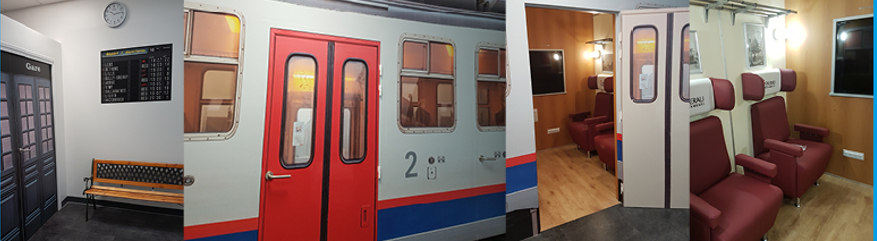 En savoir plus sur :Les EHPAD, la Résidence Autonomie, l’USLD et le SSIAD du Groupe AHNAC                                    Soucieux d’accompagner ses patients âgés tout au long de la vie, le Groupe AHNAC a créé 6 Etablissements d’Hébergement pour Personnes Agées Dépendantes (EHPAD), 1 Résidence Autonomie, 1 SSIAD et 1 USLD. Ces 9 établissements privés à but non lucratif sont conventionnés par le Conseil Départemental au titre de l’Aide Sociale. Les résidents peuvent également, en fonction de leurs revenus, bénéficier de l’APL (Aide Personnalisée au Logement) accordée par la CAF. Leurs équipes œuvrent toutes avec une même volonté forte, celle d’« ajouter de la vie aux années » et travaillent ensemble pour innover et introduire régulièrement des équipements et des animations améliorant le quotidien des résidents. Ainsi, un vélo connecté, un tapis de marche, des tables magiques « Tovertafel », un phoque Parot et un robot Zora ont été installés et mutualisés dans tous les EHPAD du groupe. Toutes ces innovations couplées à l’accompagnement quotidien prodigué par le personnel permettent aux résidents de maintenir et d’améliorer de manière ludique leurs capacités physiques et cognitives.Le Pôle Médico-social du groupe AHNAC est dirigé par Eric BATCAVE.L’EHPAD « L’Aquarelle » est situé aux limites de la ville de Bully- les-Mines et à proximité des villes de Mazingarbe et Grenay. L’établissement dispose de 48 lits et propose un accueil exclusif en hébergement permanent de personnes atteintes de la maladie Alzheimer et/ou de démences apparentées, présentant des troubles de comportement incompatibles avec un hébergement en EHPAD traditionnel ou un maintien à domicile. L’établissement dispose de deux Unités d’Hébergement Renforcé (UHR) de 26 lits et d’un accueil de jour, qui peut recevoir jusqu’à 8 personnes du Lundi au Vendredi. L’EHPAD de Bully-les-Mines est dirigé par Chrystelle SENECHAL.http://ehpad-bully-les-mines.ahnac.com/L’EHPAD « Les Jardins du Crinchon » est situé au sud de la commune d’Achicourt, à 2 kilomètres de la ville d’Arras. Fruit d’un partenariat entre la Mairie d’Achicourt et le Groupe AHNAC, gestionnaire de l’établissement, l’établissement dispose de 79 places : 76 places d’hébergement permanent et 3 places d’hébergement temporaire. Une unité de vie spécifique de 12 places permet d’accueillir des résidents souffrant de la maladie d’Alzheimer ou de maladies apparentées. L’EHPAD « Les Jardins du Crinchon » propose également un service de 6 places d’accueil de jour. L’EHPAD d’Achicourt est dirigé par Isabelle THIBAUT.http://ehpad-achicourt.ahnac.com/L’EHPAD « Denise Delaby » est situé au cœur de la ville de Liévin (62) à proximité de l’Hôpital de Riaumont et face au jardin public de la ville. Ouverte en 1993 à l’initiative de la Mairie, la structure a depuis confié sa gestion au Groupe AHNAC. L’établissement dispose de 60 places : 58 places d’hébergement permanent et 2 places d’hébergement temporaire. Une unité de vie spécifique de 9 places permet d’accueillir des résidents souffrant de la maladie d’Alzheimer ou de maladies apparentées. L’EHPAD « Denise Delaby » est dirigé par Gaelle GRIBOVAL.http://ehpad-delaby-lievin.ahnac.com/L’EHPAD « Les Glycines » est situé au sein même de l’Hôpital de Riaumont au cœur de la ville de Liévin (62). L’établissement dispose de 40 places en hébergement permanent et prend en charge les personnes âgées de plus de 60 ans en situation de perte d’autonomie physique et/ou psychique et ne pouvant plus rester au domicile. Il dispose aussi d’un Pôle d’Activités et de Soins Adaptés (PASA) qui accueille dans la journée les résidents de l’EHPAD atteints par la maladie d’Alzheimer ou maladie apparentée pour une prise en charge adaptée. L’EHPAD de Liévin est dirigé par Florence EVENO en collaboration avec Corentin MARCHE, Adjoint de direction du pôle Hébergement.http://ehpad-glycines-lievin.ahnac.com/L’EHPAD, « Fernand Cuvellier » est situé à Noyelles sous Lens (62). Ouverte depuis 1990, la structure dispose de 60 places d’hébergement permanent. Une unité de vie spécifique (UVA) de 12 places permet d’accueillir des résidents souffrant de la maladie d’Alzheimer ou de maladies apparentées. Un Pôle d’Activités et de Soins Adaptés (PASA) accueille dans la journée les résidents de l’EHPAD atteints par la maladie d’Alzheimer ou maladie apparentée pour une prise en charge adaptée. L’EHPAD de Noyelles sous Lens est dirigé par Isabelle THIBAUT.http://ehpad-noyelles-sous-lens.ahnac.com/La commune de Barlin (62) dispose d’une résidence pour personnes âgées scindée en deux établissements : l’EHPAD « Les Charmilles » et la résidence autonomie « Les Trèfles ». La résidence autonomie offre 24 studios et accueille des personnes âgées de 60 ans et plus, dont l’autonomie est compatible avec un hébergement non médicalisé. L’EHPAD propose 66 chambres individuelles. Une unité de vie spécifique de 12 places permet d’accueillir des résidents souffrant de la maladie d’Alzheimer ou de maladies apparentées.L’EHPAD Les Charmilles offre également 2 places en hébergement temporaire.L’établissement Les Charmilles est dirigé par Chrystelle SENECHAL.http://ehpad-barlin.ahnac.com/L’USLD (unité de soins de longue durée) est située au sein même de l’Hôpital de Riaumont, au cœur de la ville de Liévin (62). Il s’agit à la fois d’un établissement médical et d’un lieu d’hébergement au même titre que l’EHPAD « Les Glycines ». L’unité prend en charge des résidents âgés dont l’état de santé nécessite des soins médicaux quotidiens importants. L’USLD peut accueillir 88 personnes en chambre double ou individuelle. https://hopital-lievin.ahnac.com/ Le SSIAD (Service de soins infirmiers à domicile) de Liévin (62). Créé en 1989, ce service médico-social assure, sur prescription médicale, des prestations de soins de nursing complexes aux personnes âgées de 60 ans et plus, malades et/ou en perte d’autonomie dans la ville de Liévin ainsi que dans ses autres communes d’intervention. Il est basé au sein de l’EHPAD « Denise Delaby ». Sa capacité d’intervention est de 35 patients, il est dirigé par Gaëlle GRIBOVAL. https://ssiad-lievin.ahnac.com/ En savoir plus sur :Le Groupe AHNACCréé en 1977, le Groupe l’AHNAC, association à but non lucratif, gère 18 établissements, et emploie 3.000 collaborateurs pour une offre globale de 1.571 lits. Avec la volonté de construire, de l’Artois au Hainaut, un territoire d’avenir en santé, le Groupe AHNAC s’attache à conforter et développer le meilleur de l’offre de soins sans dépassement d’honoraires. Son offre est structurée en deux pôles.Le Pôle sanitaire 2 Polycliniques : La Clarence à Divion et Hénin-Beaumont,1 Polyclinique affiliée : Polyclinique du Ternois à Saint-Pol-sur-Ternoise,1 Hôpital, Pôle de référence gériatrique et soins de proximité : Riaumont à Liévin1 Clinique : Teissier à Valenciennes, 1 Centre de réadaptation fonctionnelle et cardiaque : Les Hautois à Oignies, 1 Centre de Psychothérapie : les Marronniers à Bully-les-Mines, 1  unité d’Hospitalisation à Domicile : HAD du Hainaut à Valenciennes.Doté d’un matériel technique de pointe et d’équipes extrêmement compétentes, le pôle sanitaire du Groupe AHNAC développe des filières d’excellence dans plusieurs domaines :pneumologie avec la Clinique Teissierobésité avec la Polyclinique d’Hénin-Beaumontambulatoire avec la Polyclinique de la Clarence à Diviongériatrie avec l’Hôpital de Riaumontréadaptation cardiaque et fonctionnelle avec le Centre les Hautois de Oigniespsychiatrie avec le Centre Les Marronniers de Bully-les-MinesLe Pôle médico-social 1 Unité de Soins de Longue Durée (USLD) sur le site de Riaumont,1 Centre de soins d’accompagnement et de prévention en addictologie (CSAPA) sur le site de Riaumont1 Service de soins infirmiers à domicile (SSIAD) à Liévin,1 Résidence Autonomie Les Trèfles à Barlin (24 studios),6 EHPAD (Achicourt, Barlin, Bully-les-Mines, Liévin (2), Noyelles-sous-Lens) offrant :près de 300 lits permanents dont : 1 structure dédiée Alzheimer (EHPAD de Bully-les-Mines), 36 lits ciblés Unité de Vie Alzheimer (UVA), 2 Unités d’Hébergement Renforcé (UHR) de 26 places, 2 Pôles d’Activités et de Soins Adaptés (PASA) et 2 autres en projet, 1 Unité de Vie Alzheimer « Cantou » (EHPAD Denise Delaby de Liévin)7 lits d’hébergement temporaire14 places d’accueil de jour et 2 autres en projet.Présidé par Dominique DIAGO, le Groupe AHNAC est dirigé par Olivier DEVRIENDT. 